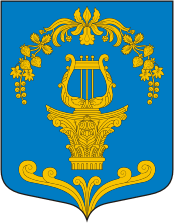 АДМИНИСТРАЦИЯ ТАИЦКОГО ГОРОДСКОГО ПОСЕЛЕНИЯ ГАТЧИНСКОГО МУНИЦИПАЛЬНОГО РАЙОНА ЛЕНИНГРАДСКОЙ ОБЛАСТИПОСТАНОВЛЕНИЕ20.02.2020 года                                                                                             № 76Об утверждении плана – графика мероприятий по приведению информационных конструкций (вывесок) в соответствие с решением совета депутатов МО «Таицкое городское поселение» от 27.10.2017г.№ 47 «Об утверждении Правил благоустройства территории муниципального образования «Таицкое городское поселение» Гатчинского муниципального района Ленинградской области»     Руководствуясь ст.19 Федерального закона от 13.03.2016 №38 – ФЗ «О рекламе», Федеральным законом от 06.10.2003 №131 – ФЗ «Об общих принципах организации местного самоуправления в Российской Федерации», решением совета Депутатов муниципального образования «Таицкое городское поселение» от 27.10.2017г.  № 47 «Об утверждении Правил благоустройства территории муниципального образования «Таицкое городское поселение» Гатчинского муниципального района Ленинградской области», ПОСТАНОВЛЯЕТ:Утвердить план – график мероприятий по приведению информационных конструкций (вывесок) в соответствие с решением совета Депутатов муниципального образования «Таицкое городское поселение» от 27.10.2017г.2017г.  №47 «Об утверждении Правил благоустройства территории муниципального образования «Таицкое городское поселение» Гатчинского муниципального района Ленинградской области» согласно приложению.Настоящее постановление подлежит размещению на официальном сайте муниципального образования Таицкое городское поселение Гатчинского муниципального района Ленинградской области, а так же официальному опубликованию в газете «Таицкий вестник».Глава администрацииТаицкого городского поселения                                                   И.В. Львович